משימות תחרות - מעקב אחרי קו שחור - מהיר מנצח - אפשר רק לשפר את התוצאה ולכן כדאי לנסות שוב ושוב עם טייניביט https://www.youtube.com/watch?v=WOPNrIm28Rk&ab_channel=RamiHadad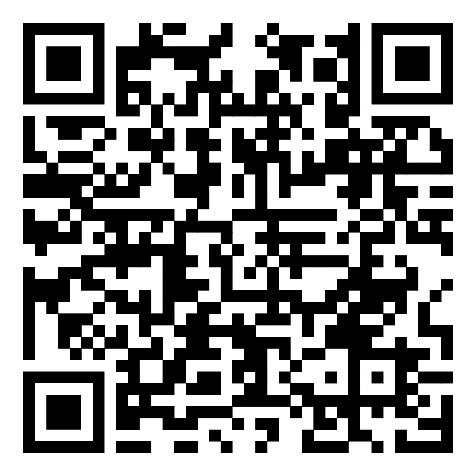 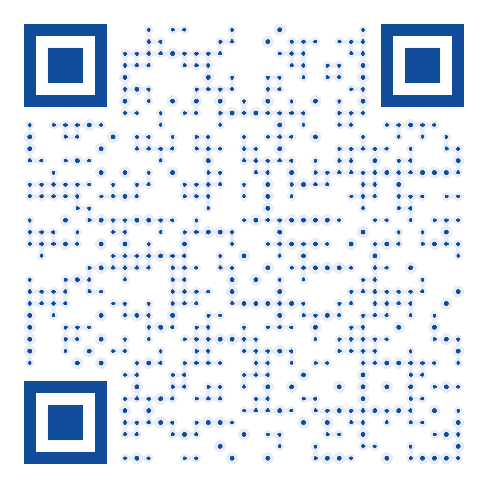 משימות תחרות - טיול בין נקודות - מהיר מנצח - אפשר רק לשפר את התוצאה ולכן כדאי לנסות שוב ושוב עם טייניביט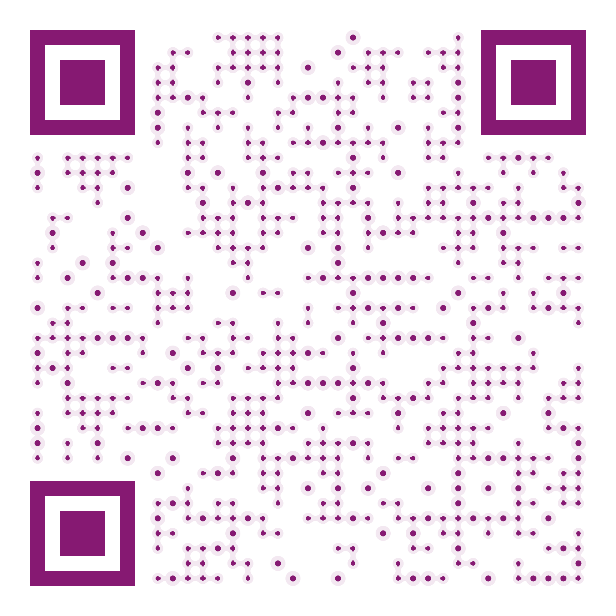 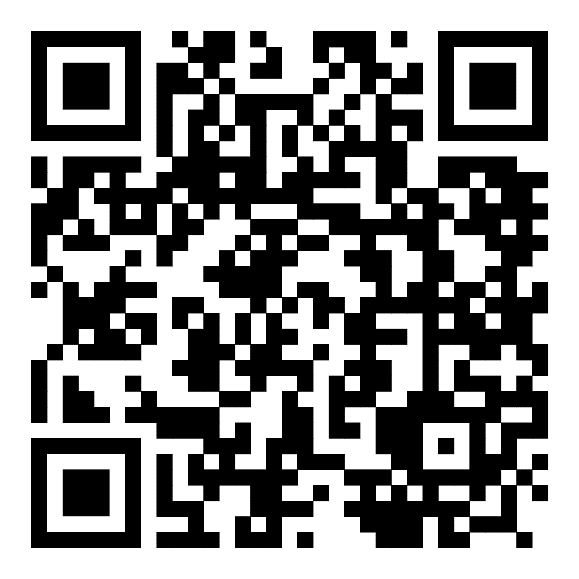 https://www.youtube.com/watch?v=wtKpf5gWZYUמשימות תחרות - תעופה מדויקת- מהיר מנצח - אפשר רק לשפר את התוצאה ולכן כדאי לנסות שוב ושוב עם טייניביטhttps://www.youtube.com/watch?v=5zWHb5ssONc&ab_channel=RamiHadad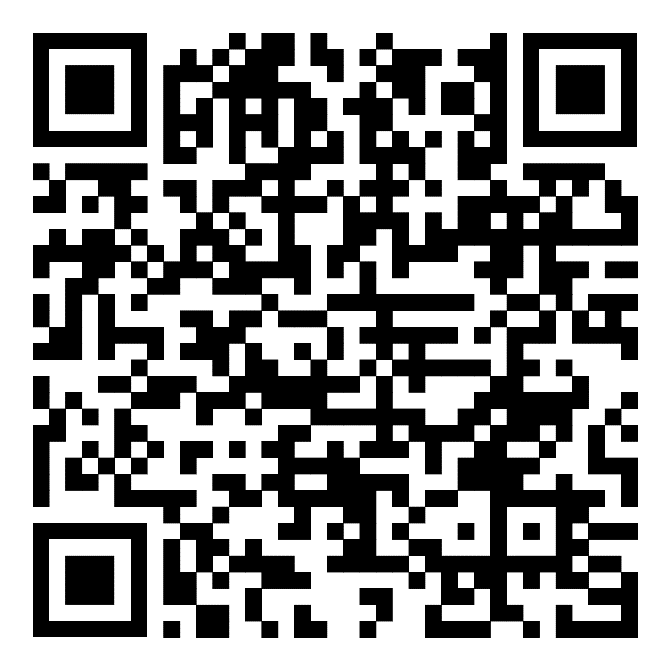 משימות תחרות - תעופה מדויקת- מהיר מנצח - אפשר רק לשפר את התוצאה ולכן כדאי לנסות שוב ושוב עם טייניביט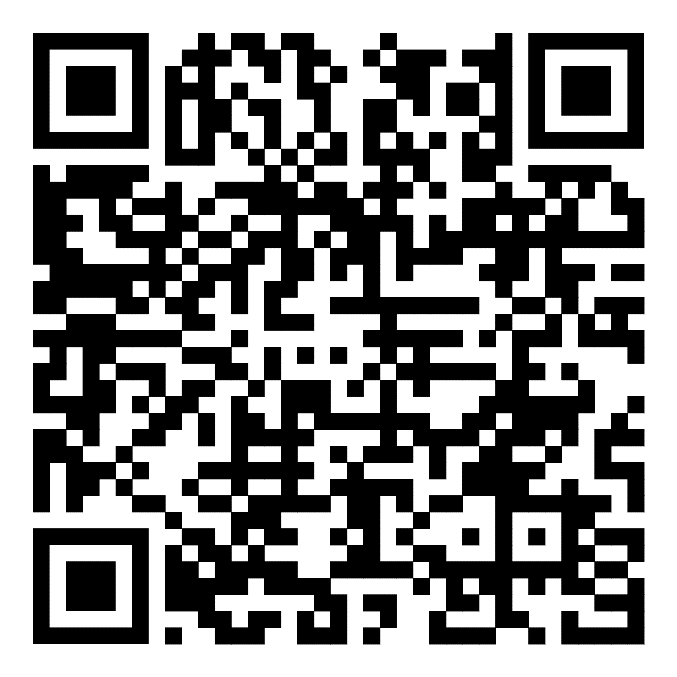 https://www.youtube.com/watch?v=uFzdTz21ILg&ab_channel=RamiHadad